Автоматизация звуков при помощи су-джок шариков.Упражнения су-джок-терапии для развития речи детей-дошкольников можно сочетать с упражнениями по коррекции звукопроизношения.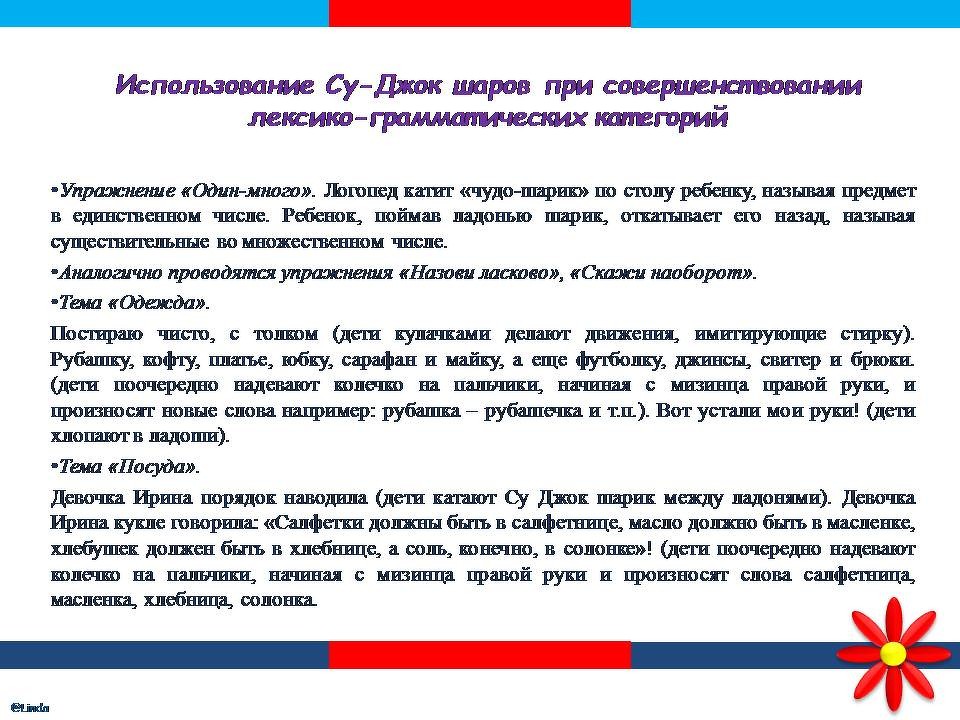 Автоматизация звуков в чистоговоркахСа – са – са – длинная коса (Нужно катать шарик между ладонями вперёд-назад).Ши – ши – ши – новые карандаши (Шарик прокатывается по каждому пальцу).Ша – ша – ша – я катаю малыша (Нужно катить шарик между ладонями вперёд-назад).Ил - ил – ил – дятел дерево долбил (Шарик удерживается подушечками пальцев, нужно с усилием надавливать ими на мяч).Ры – ры – ры – катаемся с горы (Вращать шарик подушечками пальцев вперед).Ра – ра – ра – высокая гора (Катим шарик круговыми движениями по ладоням).Ру – ру – ру – листья соберу (Нажимаем шариком на каждый палец).Ру – ру – ру – скачет кенгуру (Прыгать по ладошке шаром).Ры – ры – ры – в руках у нас шары (Зажимаем шарик в одном кулаке, затем в другом).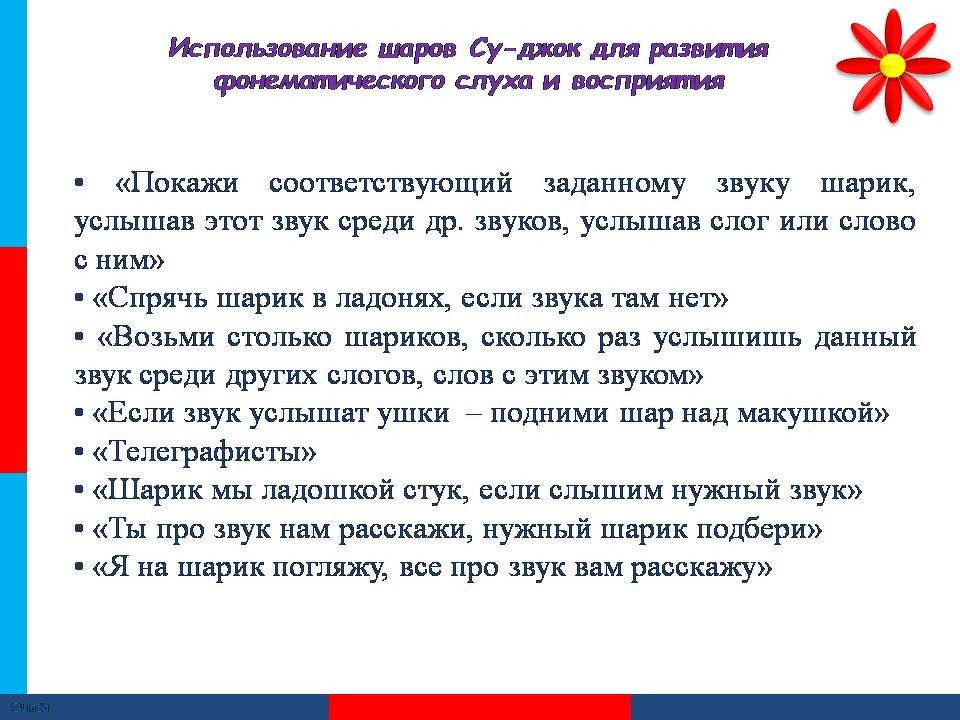 Автоматизация звуков в стихахВарит сам самовар, (Катить шарик круговыми движениями по ладоням в одну сторону).Катит сам самокат, (Катить шарик между ладонями вперёд-назад).Ходит сам самоход, (Катить шарик между ладонями вперёд-назад).Сам летает самолёт. (Подкинуть шарик двумя руками вверх и поймать его).***Сани, сани едут сами! (Вращать шарик подушечками пальцев вперед).Через горы и леса (Катить шарик между ладонями вперёд-назад).Едут сани – чудеса! (Вращать шарик подушечками пальцев назад).***На дворе горка, (Катить шарик круговыми движениями по ладоням в одну сторону).Под горкой норка. (Катить шарик круговыми движениями по ладоням в другую сторону).В этой норке крот (Зажать шарик в одном кулаке),Норку стережет (Зажать шарик в другом кулаке).***По дорожке шла матрешка, (Катить шарик между ладонями вперёд-назад).Шла матрешка не спеша. (Катить шарик между ладонями вперёд-назад).Шишечку нашла матрешка… (Вращать шарик подушечками пальцев вперед).Очень шишка хороша! (Перекладывать шарик из одной ладони в другую, постепенно увеличивая темп).***Лягушка – попрыгушка, (Прыгать по ладошке шаром).Глазки на макушке. (Перекладывать шарик из одной ладони в другую)Прячьтесь от лягушки (Зажать шарик в одном кулаке)Комары и мушки! (Зажать шарик в другом кулаке).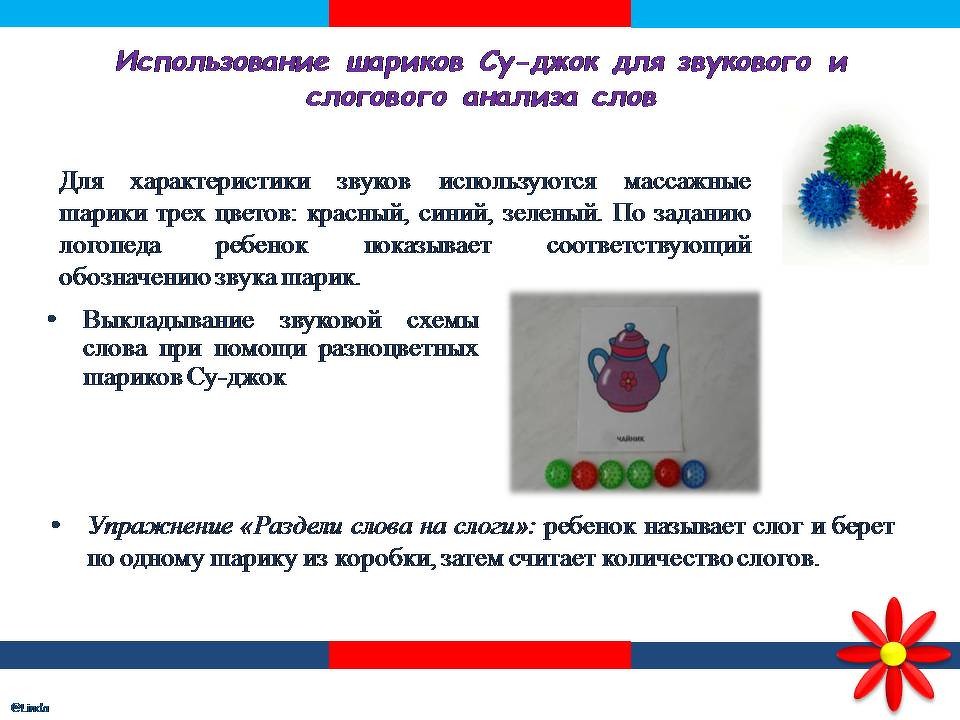 